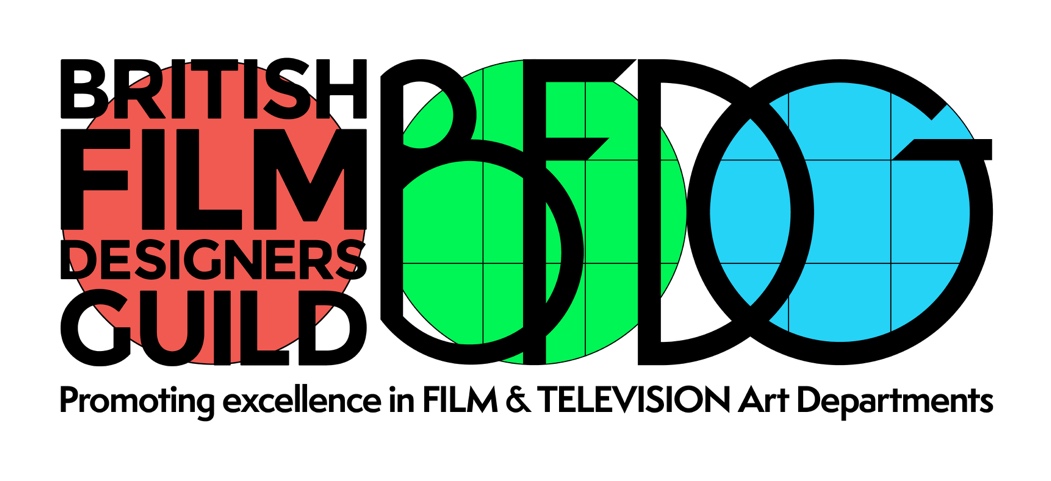 LIST OF ENTRIES FOR THE BFDG PRODUCTION DESIGN AWARDS 20191. SPOTLIGHTING NEW TALENTMolly Blake - Art Department AssistantAnne Clemens - Art Department AssistantAlice Cousins - Art Department AssistantMay Davies - Art Department AssistantAnaïs Delpech - Set Decorating AssistantChloe Taylor – Petty Cash BuyerGrace Taylor – Junior DraughtspersonHarriet Treadgold - Art Department Assistant2. BEST PRODUCTION DESIGN - LIGHT ENTERTAINMENT TV PROGRAMME                        After Life – PD Richard Drew, AD: Jo White, SD Julie SignyDead Pixels Series 1 - PD: Keith Dunne           Defending the Guilty Series 1 - PD:Jonathan Paul Green, SAD: Joanna King, SD: Lucy GardettoFleabag Series 2 - PD: Jonathan Paul Green,  SAD: Joanna King, SD: Lucy GardettoSex Education - PD: Samantha Harley, SAD: Katie MacGregor/ Samantha Cliff, ,SD: Miri KatzThe Year of the Rabbit – PD: Samantha Harley, SAD:Neil Barnes, SD: Alexandra Slade /Lucy Haley This Time with Alan Partridge – PD: Richard Drew, AD: Jo White, SD: Julie Signy3. BEST PRODUCTION DESIGN - INDEPENDENT TV DRAMA INCLUDING MINI SERIES, TV MOVIE OR LIMITED SERIES                              8 Days to the Moon and Back - PD: Matthew Button, SAD Daniela Faggio, SD: Cath RosnerA Confession - PD: Max Gottlieb,  AD: Henry Woolway, SD: Casey WiliamsBrexit: The Uncivil War – PD: Ed Turner, SAD: Kevin Woodhouse, SD: Sarah BickGentleman Jack – PD: Anna Pritchard, SAD: Tom Atkins, SD: Ussal SmithersGuilt – PD: Tom Sayer, AD: Laura Donnelly, SD: Christine OrrHarlots Season 3 - PD: Keith Dunne, SAD: N/A, SD: Clare KeyteLes Misérables – PD: Richard Bullock, SAD: Charmian Adams, SD: Ilse WillocxOur Boys – PD: Arad Sawat, SAD: Eyal Elhadad, SD: Erez GoldfarbSummer of Rockets - PD: Michael Pickwoad, SAD: Andy Holden-Stokes/Malcolm Stone, SD: Janeeta PanesarThe Capture – PD: Tom Bowyer, SAD: Rosie Clarke, SD: Annalisa AndrianiTrust Me – PD: Jamie Lapsley, SAD: Martin Kelly, Patrick McGurn (Production Buyer), Mairi- Claire Boswer (Production Buyer)World on Fire - PD: Paul Spriggs, SAD: Daryn McLaughlan/ Martin Vackár (Czech Republic),  SD: Adrian AnscombeYears and Years  - PD: Ed Turner, SAD: N/A, SD: Emma Davis (block 5-6) / Julie Signy (block 1-4)4. BEST PRODUCTION DESIGN - INTERNATIONAL TV DRAMA INCLUDING MINI SERIES, TV MOVIE OR LIMITED SERIES                           Black Mirror : Rachel, Jack and Ashley Too – PD: Kevin Phipps, SAD: Lisa Hart, SD: Christie BellairsBlack Mirror: Bandersnatch – PD: Catrin Meredydd, SAD: Fabrice Spelta, SD Maggie MuisalBritannia Season 2 - PD: Dan Taylor, SAD: Caroline Barclay, SD: Jo Stuart FoxChernobyl – PD: Luke Hull, SAD: Karen Wakefield, SD: Claire Levinson-GendlerCurfew - PD: Tom Sayer, SAD: Nick Blanche, SD: Janice Macrae/ Emma DavisDeep State II – PD: Steve Summersgill , SAD: Kirk Doman, SD: Fred Du PrezGame of Thrones Season 8 – PD: Deborah Riley, SAD: Paul Ghirardani, SD: Robert CameronGiri/Haji – PD: Morgan Kennedy, SAD: Stephen Wright, SD: Laura Marsh/Kate GuyanHis Dark Materials – PD: Joel Collins, SAD: Robyn Paiba /James North, SD: Kate BecklyJack Ryan -  PD: Mara LePere-Schloop, SAD: Caroline Story, SD: Ute BergkKrypton Season 2 – PD: Jason-Knox Johnston, SAD: Nic Pallace, SD: Maudie AndrewsOutlander Season 4 – PD: Jon Gary Steele, SAD: Nicki McCallum, SD: Stuart BrycePennyworth – PD: Mark Scruton, SAD: Adam O'Neill, SD: David Morison/Ute BergkThe Crown Series 3 – PD: Martin Childs, SAD: Mark Raggett, SD: Alison HarveyThe Dark Crystal: Age of Resistance – PD: Gavin Bocquet,  SAD: Phil Harvey, SD: Richard RobertsThe Rook -  PD: Jonathan Lee, SAD: Andrew Rothschild, SD: Elli Griff / Gordon GrantWatchmen – PD: Kristian Milsted/ David Lee /Mark Worthington, SAD: Katie McGregor / Jay Pelissier, SD: Poppy Luard5. BEST PRODUCTION DESIGN - INDEPENDENT FEATURE FILM - PERIOD                         Downton Abbey – PD: Donal Woods, SAD: Mark Kebby, SD: Gina CromwellHope Gap – PD: Simon Rogers, SAD: Ben Clements, SD: David MorisonJudy – PD: Kave Quinn, SAD: James Price, SD: Stella FoxMary Queen of Scots: PD: James Merifield, SAD: James Wakefield, SD: Gina CromwellMrs Lowry and Son: PD: Catrin Meredydd, SAD: Jono Moles, SD: Maggie MusialOphelia – PD: David Warren, SAD: Martin Vackár, SD: Ute BergkRed Joan – PD: Cristina Casali, SAD: Sion Clarke, SD: Tanya BowdThe Aftermath - PD: Sonja Klaus, SAD: Lucienne Suren, SD: Monica AlberteThe Current War – PD: Jan Roelfs, SAD: Mark Scruton, SD: Lucy EyreThe Souvenir – PD: Stéphane Collonge, SAD: Pedro Moura, SD: Rebecca Gilles/Mimi Winsor6. BEST PRODUCTION DESIGN - INDEPENDENT FEATURE FILM - CONTEMPORARY                                47 Meters Down: Uncaged – PD: David Bryan, AD: John West / Tom Bryan, SD Mafe SoborgalHotel Mumbai – PD: Steven Jones-Evans, SAD: Dilip More/Marita Mussett, SD: Nicki GardinerThe Good Liar -  PD: John Stevenson, SAD: Vicki Stevenson, SD: Tamsin ClarkeThe Informer – PD: Mark Scruton, SAD: David Doran, SD: Naomi MooreThe Kid Who Would Be King - PD: Marcus Rowland, SAD: Nigel Evans, SD: Sara Wan7. BEST PRODUCTION DESIGN - INTERNATIONAL STUDIO FEATURE FILM - PERIOD                        Rocketman – PD: Marcus Rowland, SAD: Tim Blake, SD: Jude Farr The Aeronauts – PD: Christian Huband/David Hindle, AD:Alice Sutton/Stby AD: Mary Buri, SD: Sophie HervieuThe King – PD: Fiona Crombie, SAD: Matt Hywel-Davies, SD: Alice Felton8. BEST PRODUCTION DESIGN - INTERNATIONAL STUDIO FEATURE FILM - CONTEMPORARY                         Fast and Furious  Presents: Hobbs and Shaw  - PD: David Scheunemann, SAD: Dominic Hyman, SD: Lisa Chugg / Shane VieauJohn Wick: Chapter 3 – Parabellum – PD: Kevin Kavanaugh SAD: Ian Baillie (Morocco), SAD: Chris Shriver, SD: David Schesinger / Letizia Santucci (Morocco)Official Secrets – PD: Simon Rogers, SAD: Bill Crutcher, SD: David MorisonTerminator: Dark Fate – PD:Sonja Klaus , SAD: Lucienne Suren , SD: Mike Britton9. BEST PRODUCTION DESIGN - INTERNATIONAL STUDIO FEATURE FILM - FANTASY                           Aladdin – PD: Gemma Jackson, SAD: Peter Russell, SD: Tina JonesHellboy -  PD: Paul Kirby, SAD: Ivan Ranghelov, SD: Alison Harvey/ Valentina MladenovaMaleficent: Mistress of Evil – PD: Patrick Tatopolous, SAD: Helen Jarvis, SD: Dominic CaponSpider-Man: Far from Home – PD: Claude Paré, SAD: Grant Armstrong, SD: Tina Jones10. LIFETIME ACHIEVEMENTThe winner of this category will be announced at the Awards on 1st February 2020.